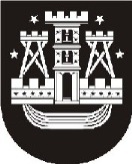 KLAIPĖDOS MIESTO SAVIVALDYBĖS ADMINISTRACIJOS DIREKTORIUSĮSAKYMASDĖL VIETOVĖS LYGMENS TERITORIJŲ PLANAVIMO DOKUMENTO KEITIMO RENGIMO TIKSLŲNr.KlaipėdaVadovaudamasis Lietuvos Respublikos teritorijų planavimo įstatymo 24 straipsnio 5 dalimi ir Klaipėdos miesto savivaldybės administracijos direktoriaus 2022 m. balandžio 1 d. įsakymu Nr. AD1-425 „Dėl pritarimo iniciatyvai pradėti rengti vietovės lygmens teritorijų planavimo dokumento keitimą“:1. Nustatau, kad pradedamas rengti vietovės lygmens teritorijų planavimo dokumento –Žemės sklypų Medelyno g. 68, 68a, 70, 72a detaliojo plano, patvirtinto Klaipėdos miesto savivaldybės administracijos direktoriaus 2005 m. spalio 6 d. įsakymu Nr. AD1-1910 „Dėl žemės sklypų Medelyno g. 68, 68a, 70, 72a detaliojo plano patvirtinimo“, keitimas. Keitimo rengimo tikslai – pakeisti žemės sklypo Medelyno g. 68 teritorijos naudojimo reglamento reikalavimus (keičiant naudojimo būdą), neprieštaraujant įstatymų ir kitų teisės aktų reikalavimams bei Teritorijų planavimo įstatymo 4 straipsnio 4 dalyje nurodytų teritorijų planavimo dokumentų sprendiniams.2. Įpareigoju Urbanistikos ir architektūros skyrių parengti planavimo darbų programą, joje nustatyti nagrinėjamą teritoriją, teritorijų planavimo proceso inicijavimo sutarties projektą ir pateikti teritorijų planavimo dokumento keitimo rengimo iniciatoriui.3. Įpareigoju Urbanistikos ir architektūros skyrių paskelbti šį įsakymą Klaipėdos miesto savivaldybės interneto svetainėje ir Lietuvos Respublikos teritorijų planavimo dokumentų rengimo ir teritorijų planavimo proceso valstybinės priežiūros informacinėje sistemoje (TPDRIS).Šis įsakymas gali būti skundžiamas Lietuvos administracinių ginčų komisijos Klaipėdos apygardos skyriui (H. Manto g. 37, 92236 Klaipėda) arba Regionų apygardos administraciniam teismui, skundą (prašymą) paduodant bet kuriuose šio teismo rūmuose, per vieną mėnesį nuo šio įsakymo paskelbimo dienos.Savivaldybės administracijos direktoriusGintaras Neniškis